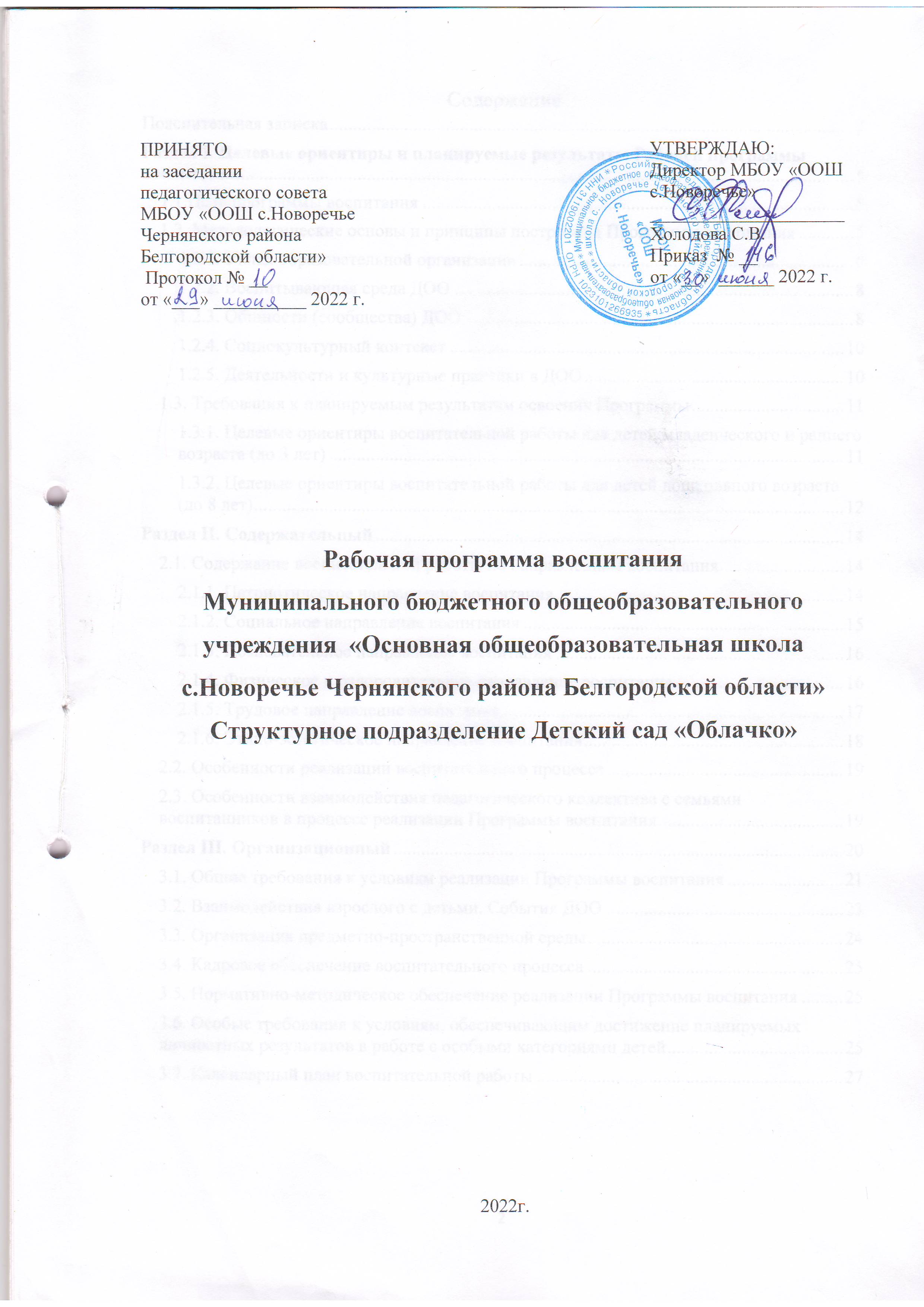 Пояснительная записка	Рабочая программа воспитания МБОУ  «ООШ с.Новоречье Чернянского района Белгородской области»  реализует  образовательные программы дошкольного образования (далее – Программа воспитания), предусматривает обеспечение процесса разработки рабочей программы воспитания на основе требований Федерального закона от 31 июля 2020 г. № 304-ФЗ «О внесении изменений в Федеральный закон «Об образовании в Российской Федерации» по вопросам воспитания обучающихся» с учетом Плана мероприятий по реализации в 2021–2025 годах Стратегии развития воспитания в Российской Федерации на период до 2025 года, федерального государственного образовательного стандарта дошкольного образования.    	 Работа по воспитанию, формированию и развитию личности обучающихся в ДОУ осуществляет преемственность по отношению к достижению воспитательных целей начального общего образования (далее – НОО), к реализации Примерной программы воспитания, одобренной федеральным учебно-методическим объединением по общему образованию (протокол от 2 июня 2020 г. № 2/20) и размещенной на портале https://fgosreestr.ru.        	МБОУ «ООШ с.Новоречье» руководствуется определением понятия «образовательная программа», предложенным в Федеральном законе от 29 декабря 2012 г. № 273-ФЗ «Об образовании в Российской Федерации» (далее – Федеральный закон): «образовательная программа – комплекс основных характеристик образования (объем, содержание, планируемые результаты) и организационно-педагогических условий, который представлен в виде учебного плана, календарного учебного графика, рабочих программ учебных предметов, курсов, дисциплин (модулей), иных компонентов, оценочных и методических материалов, а также,  в предусмотренных настоящим Федеральным законом случаях в виде рабочей программы воспитания, календарного плана воспитательной работы, форм аттестации».    	Программа воспитания является компонентом основной образовательной программы дошкольного образования (далее – ДО). В связи с этим структура Программы воспитания включает три раздела – целевой, содержательный и организационный, в каждом из них предусматривается обязательная часть и часть, формируемая участниками образовательных отношений.    	Под воспитанием понимается «деятельность, направленная на развитие личности, создание условий для самоопределения и социализации обучающихся на основе социокультурных, духовно-нравственных ценностей и принятых в российском обществе правил и норм поведения в интересах человека, семьи, общества и государства, формирование у обучающихся чувства патриотизма, гражданственности, уважения к памяти защитников Отечества и подвигам Героев Отечества, закону и правопорядку, человеку труда и старшему поколению, взаимного уважения, бережного отношения к культурному наследию и традициям многонационального народа Российской Федерации, природе и окружающей среде». 	Примерная программа основана на воплощении национального воспитательного идеала, который понимается как высшая цель образования, нравственное (идеальное) представление о человеке.	В основе процесса воспитания детей в ДОО должны лежать конституционные и национальные ценности российского общества. 	Целевые ориентиры следует рассматривать как возрастные характеристики возможных достижений ребенка, которые коррелируют с портретом выпускника ДОО и с базовыми духовно-нравственными ценностями. Планируемые результаты определяют направления для разработчиков рабочей программы воспитания. 	С учетом особенностей социокультурной среды, в которой воспитывается ребенок, в рабочей программе воспитания необходимо отразить взаимодействие участников образовательных отношений (далее – ОО) со всеми субъектами образовательных отношений. Только при подобном подходе возможно воспитать гражданина и патриота, раскрыть способности и таланты детей, подготовить их к жизни в высокотехнологичном, конкурентном обществе. 	Для того чтобы эти ценности осваивались ребёнком, они должны найти свое отражение в основных направлениях воспитательной работы ДОО. 	Ценности Родины и природы лежат в основе патриотического направления воспитания. 	Ценности человека, семьи, дружбы, сотрудничества лежат в основе социального направления воспитания. 	Ценность знания лежит в основе познавательного направления воспитания. 	Ценность здоровья лежит в основе физического и оздоровительного направления воспитания. 	Ценность труда лежит в основе трудового направления воспитания. 	Ценности культуры и красоты лежат в основе этико-эстетического направления воспитания. 	Реализация Примерной программы основана на взаимодействии с разными субъектами образовательных отношений. 	ДОО в части, формируемой участниками образовательных отношений, дополняет приоритетные направления воспитания с учетом реализуемой основной образовательной программы, региональной и муниципальной специфики реализации Стратегии развития воспитания в Российской Федерации на период до 2025 года, того, что воспитательные задачи, согласно федеральному государственному образовательному стандарту дошкольного образования (далее – ФГОС ДО), реализуются в рамках образовательных областей – социально-коммуникативного, познавательного, речевого, художественно-эстетического развития, физического развития. 	Реализация Программы воспитания предполагает социальное партнерство с другими организациями.Раздел I. Целевые ориентиры и планируемые результаты Рабочей программы воспитания1.1.Цель программы воспитания	Общая цель воспитания в ДОО – личностное развитие дошкольников и создание условий для их позитивной социализации на основе базовых ценностей российского общества через: формирование ценностного отношения к окружающему миру, другим людям, себе; овладение первичными представлениями о базовых ценностях, а также выработанных обществом нормах и правилах поведения; приобретение первичного опыта деятельности и поведения в соответствии с базовыми национальными ценностями, нормами и правилами, принятыми в обществе. 	Задачи воспитания формируются для каждого возрастного периода (2 мес. – 1 год, 1 год – 3 года, 3 года – 8 лет) на основе планируемых результатов достижения цели воспитания и реализуются в единстве с развивающими задачами, определенными действующими нормативными правовыми документами в сфере ДО. Задачи воспитания соответствуют основным направлениям воспитательной работы. 1.2. Методологические основы и принципы построения Программы воспитания	В процессе освоения ценностных ориентаций личность строит определенную траекторию своего движения, сообразуясь с ценностями самопознания, самооценки и саморазвития.	Методологической основой Программы воспитания является культурно-исторический подход Л.С.Выготского и системно - деятельностный подход. Рабочая программа основывается на базовых ценностях воспитания, заложенных определении воспитания, содержащимся в Федеральном законе «Об образовании в РФ»: формирование у обучающихся чувства патриотизма, гражданственности, уважения к памяти защитников Отечества и подвигам Героев Отечества, закону и правопорядку, человеку труда и старшему поколению, взаимного уважения, бережного отношения к культурному наследию и традициям многонационального народа Российской Федерации, природе и окружающей среде. 	Методологическими  ориентирами  воспитания  также  выступают  следующие  идеи: развитие  субъектности  и  личности  ребенка  в  деятельности;  личностно  ориентированной  педагогики  сотрудничества;  развитие  личности  ребенка  в  контексте  сохранения  его индивидуальности;  духовно-нравственное,  ценностное  и  смысловое  содержания воспитания; идея об  онтологической (бытийной) детерминированности воспитания;  идея о  личностном  смысле  и  ценности  воспитания,  о  сущности  детства  как  сензитивном периоде воспитания; теории об амплификации (обогащении) развития ребёнка средствами разных «специфически детских видов деятельности».	Рабочая программа воспитания  построена на основе ценностного подхода, предполагающего  присвоение  ребенком  дошкольного  возраста  базовых  ценностей и опирается на следующие принципы:принцип гуманизма. Приоритет жизни и здоровья человека, прав и свобод личности, свободного развития личности; воспитание взаимоуважения, трудолюбия, гражданственности, патриотизма, ответственности, правовой культуры, бережного отношения к природе и окружающей среде, рационального природопользования; принцип ценностного единства и совместности. Единство ценностей и смыслов воспитания, разделяемых всеми участниками образовательных отношений, содействие, сотворчество и сопереживание, взаимопонимание и взаимное уважение; принцип общего культурного образования. Воспитание основывается на культуре и традициях России, включая культурные особенности региона; принцип следования нравственному примеру. Пример как метод воспитания позволяет расширить нравственный опыт ребенка, побудить его к открытому внутреннему диалогу, пробудить в нем нравственную рефлексию, обеспечить возможность выбора при построении собственной системы ценностных отношений, продемонстрировать ребенку реальную возможность следования идеалу в жизни; принципы безопасной жизнедеятельности. Защищенность важных интересов личности от внутренних и внешних угроз, воспитание через призму безопасности и безопасного поведения; принцип совместной деятельности ребенка и взрослого. Значимость совместной деятельности взрослого и ребенка на основе приобщения к культурным ценностям и их освоения; принцип инклюзивности. Организация образовательного процесса, при котором все дети, независимо от их физических, психических, интеллектуальных, культурно-этнических, языковых и иных особенностей, включены в общую систему образования. 	Конструирование  воспитательной  среды  ДОО  строится  на  основе  следующих элементов:  социокультурный  контекст,  социокультурные  ценности,  уклад, воспитывающая  среда,  общность,  деятельность  и  событие.  Каждая  из  этих  категорий обеспечивает  целостность  содержания  и  имеет  свое  наполнение  для  решения  задач воспитания и становления личности ребенка.	Подходы  к  части  Программы,  формируемой  участниками  образовательных отношений	Знакомство  дошкольников  с  национально-культурными  особенностями  Белгородского  края,  познавательное  и  социально-личностное  развитие  дошкольников  осуществляется  через  реализацию  региональных  парциальных  программ.  Содержание региональных  парциальных  программ  включает  в  себя  вопросы  истории  и  культуры родного  города,  региона,  природного,  социального  и  рукотворного  мира,  который  с детства  окружает  маленького  Белгородца.  Становление  различных  сфер  самосознания ребенка  происходит  на  основе  культуры,  традиций,  обычаев  Белгородского  края, ближайшего социального окружения.                                       1.2.1. Уклад образовательной организации      	Уклад – общественный договор участников образовательных отношений, опирающийся на базовые национальные ценности, содержащий традиции региона и ОО, задающий культуру поведения сообществ, описывающий предметно-пространственную среду, деятельности и социокультурный контекст. 	Уклад учитывает специфику и конкретные формы организации распорядка дневного, недельного, месячного, годового циклов жизни ДОО. 	Уклад способствует формированию ценностей воспитания, которые разделяются всеми участниками образовательных отношений (воспитанниками, родителями, педагогами и другими сотрудниками ДОО). 	Программа воспитания учитывает условия, существующие в дошкольном учреждении, индивидуальные особенности, интересы, потребности воспитанников и их родителей. Процесс воспитания в ДОУ основывается на общепедагогических принципах, изложенных в ФГОС дошкольного образования (Раздел I, пункт 1.2.): поддержка разнообразия детства;сохранение уникальности и самоценности детства как важного этапа в общем развитии человека, самоценность детства - понимание (рассмотрение) детства как периода жизни значимого самого по себе, без всяких условий, значимого тем, что происходит с ребенком сейчас, а не тем, что этот период есть период подготовки к следующему периоду; личностно-развивающий и гуманистический характер взаимодействия взрослых (родителей (законных представителей), педагогических и иных работников ДОУ) и детей;  уважение личности ребенка.	 Задачи воспитания реализуются в течение всего времени нахождения ребенка в детском саду: в процессе НОД, режимных моментов, совместной деятельности с детьми и индивидуальной работы. Основными традициями воспитания в образовательной организации являются следующие: стержнем годового цикла воспитательной работы ДОУ являются ключевые общесадовские мероприятия, мероприятия «Календаря образовательных событий РФ», коллективные дела группы детей под руководством воспитателя через которые осуществляется интеграция воспитательных усилий педагогических работников;  важной чертой каждого ключевого мероприятия, события и большинства используемых для воспитания других совместных дел педагогов, детей и родителей, является обсуждение, планирование, совместное проведение и создание творческого продукта (коллективного или индивидуального каждого участника);  в проведении общесадовских мероприятий поощряется помощь старших детей младшим, социальная активность, стремление создать коллективный или индивидуальный творческий продукт, принять участие в общественно значимом деле;  педагогические работники ДОУ ориентированы на формирование детского коллектива внутри одной возрастной группы, на установление доброжелательных и товарищеских  взаимоотношений между детьми разных возрастов и ровесниками; умение играть, заниматься интересным делом в паре, небольшой группе;  ключевой фигурой воспитания в ДОУ является воспитатель группы, реализующий по отношению к ребенку защитную, личностно- развивающую, организационную, посредническую (в разрешении конфликтов) функции. Поскольку воспитатель является для ребенка фигурой очень значимой, именно на него ложится огромная ответственность за создание условий для личностного развития ребенка.1.2.2. Воспитывающая среда ДОО	Воспитывающая среда – это особая форма организации образовательного процесса, реализующего цель и задачи воспитания. 	Воспитывающая среда определяется целью и задачами воспитания, духовно-нравственными и социокультурными ценностями, образцами и практиками. Основными характеристиками воспитывающей среды являются ее насыщенность и структурированность. 	Коллектив  прилагает  усилия,  чтобы  детский  сад  представлял  для  детей  среду,  в которой  будет  возможным  приблизить  учебно -воспитательные  ситуации  к  реалиям  детской  жизни,  научить  ребенка  действовать  и  общаться  в  ситуациях  приближенных  к жизни.  Имеются  центры  патриотического  воспитания,  в которых  находится  материал  по  ознакомлению  с  родным  районом,  страной, государственной символикой, где дети в условиях ежедневного свободного доступа могут пополнять свои знания.1.2.3. Общности (сообщества) ДОО     	Профессиональная общность – это устойчивая система связей и отношений между людьми, единство целей и задач воспитания, реализуемое всеми сотрудниками ДОО. Сами участники общности должны разделять те ценности, которые заложены в основу Программы. Основой эффективности такой общности является рефлексия собственной профессиональной деятельности.	Воспитатель, а также другие сотрудники должны: быть примером в формировании полноценных и сформированных ценностных ориентиров, норм общения и поведения;  мотивировать детей к общению друг с другом, поощрять даже самые незначительные стремления к общению и взаимодействию; поощрять детскую дружбу, стараться, чтобы дружба между отдельными детьми внутри группы сверстников принимала общественную направленность; заботиться о том, чтобы дети непрерывно приобретали опыт общения на основе чувства доброжелательности; содействовать проявлению детьми заботы об окружающих, учить проявлять чуткость к сверстникам, побуждать детей сопереживать, беспокоиться, проявлять внимание к заболевшему товарищу; воспитывать в детях такие качества личности, которые помогают влиться в общество сверстников (организованность, общительность, отзывчивость, щедрость, доброжелательность и пр.); учить детей совместной деятельности, насыщать их жизнь событиями, которые сплачивали бы и объединяли ребят; воспитывать в детях чувство ответственности перед группой за свое поведение. 	Профессионально-родительская общность включает сотрудников ДОО и всех взрослых членов семей воспитанников, которых связывают не только общие ценности, цели развития и воспитания детей, но и уважение друг к другу. Основная задача – объединение усилий по воспитанию ребенка в семье и в ДОО. Зачастую поведение ребенка сильно различается дома и в ДОО. Без совместного обсуждения воспитывающими взрослыми особенностей ребенка невозможно выявление и в дальнейшем создание условий, которые необходимы для его оптимального и полноценного развития и воспитания. 	Детско-взрослая общность. Для общности характерно содействие друг другу, сотворчество и сопереживание, взаимопонимание и взаимное уважение, отношение к ребенку как к полноправному человеку, наличие общих симпатий, ценностей и смыслов у всех участников общности.	Детско-взрослая общность является источником и механизмом воспитания ребенка. Находясь в общности, ребенок сначала приобщается к тем правилам и нормам, которые вносят взрослые в общность, а затем эти нормы усваиваются ребенком и становятся его собственными. 	Общность строится и задается системой связей и отношений ее участников. В каждом возрасте и каждом случае она будет обладать своей спецификой в зависимости от решаемых воспитательных задач.     	Детская общность. Общество сверстников – необходимое условие полноценного развития личности ребенка. Здесь он непрерывно приобретает способы общественного поведения, под руководством воспитателя учится умению дружно жить, сообща играть, трудиться, заниматься, достигать поставленной цели. Чувство приверженности к группе сверстников рождается тогда, когда ребенок впервые начинает понимать, что рядом с ним такие же, как он сам, что свои желания необходимо соотносить с желаниями других. 	Воспитатель должен воспитывать у детей навыки и привычки поведения, качества, определяющие характер взаимоотношений ребенка с другими людьми и его успешность в том или ином сообществе. Поэтому так важно придать детским взаимоотношениям дух доброжелательности, развивать у детей стремление и умение помогать как старшим, так и друг другу, оказывать сопротивление плохим поступкам, общими усилиями достигать поставленной цели.	Одним из видов детских общностей являются разновозрастные детские общности. В детском саду должна быть обеспечена возможность взаимодействия ребенка как со старшими, так и с младшими детьми. Включенность ребенка в отношения со старшими, помимо подражания и приобретения нового, рождает опыт послушания, следования общим для всех правилам, нормам поведения и традициям. Отношения с младшими – это возможность для ребенка стать авторитетом и образцом для подражания, а также пространство для воспитания заботы и ответственности.  	Организация жизнедеятельности детей дошкольного возраста в разновозрастной группе обладает большим воспитательным потенциалом для инклюзивного образования.	Культура поведения воспитателя в общностях как значимая составляющая уклада.	Культура поведения взрослых в детском саду направлена на создание воспитывающей среды как условия решения возрастных задач воспитания. Общая психологическая атмосфера, эмоциональный настрой группы, спокойная обстановка, отсутствие спешки, разумная сбалансированность планов – это необходимые условия нормальной жизни и развития детей.	Воспитатель должен соблюдать кодекс нормы профессиональной этики и поведения:  педагог всегда выходит навстречу родителям и приветствует родителей и детей первым;  улыбка – всегда обязательная часть приветствия;  педагог описывает события и ситуации, но не даёт им оценки;  педагог не обвиняет родителей и не возлагает на них ответственность за поведение детей в детском саду;  тон общения ровный и дружелюбный, исключается повышение голоса;  уважительное отношение к личности воспитанника;  умение заинтересованно слушать собеседника и сопереживать ему;  умение видеть и слышать воспитанника, сопереживать ему;  уравновешенность и самообладание, выдержка в отношениях с детьми;  умение быстро и правильно оценивать сложившуюся обстановку и в то же время не торопиться с выводами о поведении и способностях воспитанников;  умение сочетать мягкий эмоциональный и деловой тон в отношениях с детьми;  умение сочетать требовательность с чутким отношением к воспитанникам;  знание возрастных и индивидуальных особенностей воспитанников;  соответствие внешнего вида статусу воспитателя детского сада. 1.2.4. Социокультурный контекст	МБОУ «ООШ с.Новоречье» СП Детский сад «Облачко» расположен  на Центральной улице. Территория  благоустроена и хорошо озеленена. В ближайшем окружении детского сада находятся: СДК, Библиотека, ФАП. Такое удобное расположение даёт нам возможность привлекать ресурсы социального партнерства для разностороннего развития наших воспитанников, и их социализации, а также совместно с вышеперечисленными организациями и семьями воспитанников разрабатывать и реализовывать различные социальные проекты, акции и мероприятия социального характера. Взаимодействовать с объектами социального окружения на основании планов работы через разные формы и виды совместной деятельности. 	В рамках социокультурного контекста повышается роль родительской общественности как субъекта образовательных отношений в Программе воспитания. 	МБОУ «ООШ с.Новоречье» СП Детский сад «Облачко» посещают дети в возрасте от 2 до 6 лет в количестве 12 человек. Группа разновозрастная, детский сад малокомплектный. Есть ребенок с ОВЗ – тяжелые нарушения речи. 	1.2.5. Деятельности и культурные практики в ДОО		Цели и задачи воспитания реализуются во всех видах деятельности дошкольника, обозначенных во ФГОС ДО. В качестве средств реализации цели воспитания могут выступать следующие основные виды деятельности и культурные практики: предметно-целевая (виды деятельности, организуемые взрослым, в которых он открывает ребенку смысл и ценность человеческой деятельности, способы ее реализации совместно с родителями, воспитателями, сверстниками);  культурные практики (активная, самостоятельная апробация каждым ребенком инструментального и ценностного содержаний, полученных от взрослого, и способов их реализации в различных видах деятельности через личный опыт);  свободная инициативная деятельность ребенка (его спонтанная самостоятельная активность, в рамках которой он реализует свои базовые устремления: любознательность, общительность, опыт деятельности на основе усвоенных ценностей). 1.3. Требования к планируемым результатам освоения Программы   	Планируемые результаты воспитания носят отсроченный характер, но деятельность воспитателя нацелена на перспективу развития и становления личности ребенка. Поэтому результаты достижения цели воспитания даны в виде целевых ориентиров, представленных в виде обобщенных портретов ребенка к концу раннего и дошкольного возрастов. Основы личности закладываются в дошкольном детстве, и, если какие-либо линии развития не получат своего становления в детстве, это может отрицательно сказаться на гармоничном развитии человека в будущем. 	На уровне ДО не осуществляется оценка результатов воспитательной работы в соответствии с ФГОС ДО, так как «целевые ориентиры основной образовательной программы дошкольного образования не подлежат непосредственной оценке, в том числе в виде педагогической диагностики (мониторинга), и не являются основанием для их формального сравнения с реальными достижениями детей». 1.3.1. Целевые ориентиры воспитательной работы для детей младенческого и раннего возраста (до 3 лет)Портрет ребенка младенческого и раннего возраста (к 3-м годам)1.3.2. Целевые ориентиры воспитательной работы для детей дошкольного возраста (до 8 лет)Портрет ребенка дошкольного возраста (к 8-ми годам)Раздел II. Содержательный2.1. Содержание воспитательной работы по направлениям воспитания	Содержание Программы воспитания реализуется в ходе освоения детьми дошкольного возраста всех образовательных областей, обозначенных во ФГОС ДО, одной из задач которого является объединение воспитания и обучения в целостный образовательный процесс на основе духовно-нравственных и социокультурных ценностей, принятых в обществе правил и норм поведения в интересах человека, семьи, общества: социально-коммуникативное развитие; познавательное развитие;речевое развитие; художественно-эстетическое развитие; физическое развитие. 2.1.1. Патриотическое направление воспитания	Ценности Родина и природа лежат в основе патриотического направления воспитания. Патриотизм – это воспитание в ребенке нравственных качеств, чувства любви, интереса к своей стране – России, своему краю, малой родине, своему народу и народу России в целом (гражданский патриотизм), ответственности, трудолюбия; ощущения принадлежности к своему народу. 	Патриотическое направление воспитания строится на идее патриотизма как нравственного чувства, которое вырастает из культуры человеческого бытия, особенностей образа жизни и её  уклада, народных и семейных традиций. 	Воспитательная работа в данном направлении связана со структурой самого понятия «патриотизм» и определяется через следующие взаимосвязанные компоненты:  когнитивно-смысловой, связанный со знаниями об истории России, своего края, духовных и культурных традиций и достижений многонационального народа России;  эмоционально-ценностный, характеризующийся любовью к Родине – России, уважением к своему народу, народу России в целом; регуляторно-волевой, обеспечивающий укоренение знаний в духовных и культурных традициях своего народа, деятельность на основе понимания ответственности за настоящее и будущее своего народа, России. 	Задачи патриотического воспитания: формирование любви к родному краю, родной природе, родному языку, культурному наследию своего народа; воспитание любви, уважения к своим национальным особенностям и чувства собственного достоинства как представителя своего народа; воспитание уважительного отношения к гражданам России в целом, своим соотечественникам и согражданам, представителям всех народов России, к ровесникам, родителям, соседям, старшим, другим людям вне зависимости от их этнической принадлежности; воспитание любви к родной природе, природе своего края, России, понимания единства природы и людей и бережного ответственного отношения к природе. 	При реализации указанных задач воспитатель ДОО должен сосредоточить свое внимание на нескольких основных направлениях воспитательной работы: -ознакомлении детей с историей, героями, культурой, традициями России и своего народа; организации коллективных творческих проектов, направленных на приобщение детей к российским общенациональным традициям; формировании правильного и безопасного поведения в природе, осознанного отношения к растениям, животным, к последствиям хозяйственной деятельности человека. 2.1.2. Социальное направление воспитания	Ценности семья, дружба, человек и сотрудничество лежат в основе социального направления воспитания. 	В дошкольном детстве ребенок открывает Личность другого человека и его значение в собственной жизни и жизни людей. Он начинает осваивать все многообразие социальных отношений и социальных ролей. Он учится действовать сообща, подчиняться правилам, нести ответственность за свои поступки, действовать в интересах семьи, группы. Формирование правильного ценностно-смыслового отношения ребенка к социальному окружению невозможно без грамотно выстроенного воспитательного процесса, в котором обязательно должна быть личная социальная инициатива ребенка в детско-взрослых и детских общностях. Важным аспектом является формирование у дошкольника представления о мире профессий взрослых, появление к моменту подготовки к школе положительной установки к обучению в школе как важному шагу взросления. 	Основная цель социального направления воспитания дошкольника заключается в формировании ценностного отношения детей к семье, другому человеку, развитии дружелюбия, создания условий для реализации в обществе. 	Выделяются основные задачи социального направления воспитания. Формирование у ребенка представлений о добре и зле, позитивного образа семьи с детьми, ознакомление с распределением ролей в семье, образами дружбы в фольклоре и детской литературе, примерами сотрудничества и взаимопомощи людей в различных видах деятельности (на материале истории России, ее героев), милосердия и заботы. Анализ поступков самих детей в группе в различных ситуациях. Формирование навыков, необходимых для полноценного существования в обществе: эмпатии (сопереживания), коммуникабельности, заботы, ответственности, сотрудничества, умения договариваться, умения соблюдать правила. Развитие способности поставить себя на место другого как проявление личностной зрелости и преодоление детского эгоизма. 	При реализации данных задач воспитатель ДОО должен сосредоточить свое внимание на нескольких основных направлениях воспитательной работы: организовывать сюжетно-ролевые игры (в семью, в команду и т. п.), игры с правилами, традиционные народные игры и пр.; воспитывать у детей навыки поведения в обществе; учить детей сотрудничать, организуя групповые формы в продуктивных видах деятельности;учить детей анализировать поступки и чувства – свои и других людей; организовывать коллективные проекты заботы и помощи; создавать доброжелательный психологический климат в группе. 2.1.3. Познавательное направление воспитания 	 Ценность – знания. Цель познавательного направления воспитания – формирование ценности познания. 	Значимым для воспитания ребенка является формирование целостной картины мира, в которой интегрировано ценностное, эмоционально окрашенное отношение к миру, людям, природе, деятельности человека. 	Задачи познавательного направления воспитания: развитие любознательности, формирование опыта познавательной инициативы; формирование ценностного отношения к взрослому как источнику знаний; приобщение ребенка к культурным способам познания (книги, интернет-источники, дискуссии и др.). 	Направления деятельности воспитателя: совместная деятельность воспитателя с детьми на основе наблюдения, сравнения, проведения опытов (экспериментирования), организации походов и экскурсий, просмотра доступных для восприятия ребенка познавательных фильмов, чтения и просмотра книг; организация конструкторской и продуктивной творческой деятельности, проектной и исследовательской деятельности детей совместно со взрослыми; организация насыщенной и структурированной образовательной среды, включающей иллюстрации, видеоматериалы, ориентированные на детскую аудиторию; различного типа конструкторы и наборы для экспериментирования. 2.1.4. Физическое и оздоровительное направление воспитания	Ценность – здоровье. Цель данного направления – сформировать навыки здорового образа жизни, где безопасность жизнедеятельности лежит в основе всего. Физическое развитие и освоение ребенком своего тела происходит в виде любой двигательной активности: выполнение бытовых обязанностей, игр, ритмики и танцев, творческой деятельности, спорта, прогулок. 	Задачи по формированию здорового образа жизни: обеспечение построения образовательного процесса физического воспитания детей (совместной и самостоятельной деятельности) на основе здоровье формирующих и здоровье сберегающих технологий, и обеспечение условий для гармоничного физического и эстетического развития ребенка; закаливание, повышение сопротивляемости к воздействию условий внешней среды; укрепление опорно-двигательного аппарата; развитие двигательных способностей, обучение двигательным навыкам и умениям; формирование элементарных представлений в области физической культуры, здоровья и безопасного образа жизни; организация сна, здорового питания, выстраивание правильного режима дня; воспитание экологической культуры, обучение безопасности жизнедеятельности. 	Направления деятельности воспитателя: организация подвижных, спортивных игр, в том числе традиционных народных игр, дворовых игр на территории детского сада; создание детско-взрослых проектов по здоровому образу жизни; введение оздоровительных традиций в организации.	Формирование у дошкольников культурно-гигиенических навыков является важной частью воспитания культуры здоровья. Воспитатель должен формировать у дошкольников понимание того, что чистота лица и тела, опрятность одежды отвечают не только гигиене и здоровью человека, но и социальным ожиданиям окружающих людей. 	Особенность культурно-гигиенических навыков заключается в том, что они должны формироваться на протяжении всего пребывания ребенка в ДОО. 	В формировании культурно-гигиенических навыков режим дня играет одну из ключевых ролей. Привыкая выполнять серию гигиенических процедур с определенной периодичностью, ребенок вводит их в свое бытовое пространство, и постепенно они становятся для него привычкой. 	Формируя у детей культурно-гигиенические навыки, воспитатель ДОО должен сосредоточить свое внимание на нескольких основных направлениях воспитательной работы: формировать у ребенка навыки поведения во время приема пищи; формировать у ребенка представления о ценности здоровья, красоте и чистоте тела; формировать у ребенка привычку следить за своим внешним видом; включать информацию о гигиене в повседневную жизнь ребенка, в игру. 	Работа по формированию у ребенка культурно-гигиенических навыков должна вестись в тесном контакте с семьей.2.1.5. Трудовое направление воспитания	Ценность – труд. С дошкольного возраста каждый ребенок обязательно должен принимать участие в труде, и те несложные обязанности, которые он выполняет в детском саду и в семье, должны стать повседневными. Только при этом условии труд оказывает на детей определенное воспитательное воздействие и подготавливает их к осознанию его нравственной стороны. 	Основная цель трудового воспитания дошкольника заключается в формировании ценностного отношения детей к труду, трудолюбия, а также в приобщении ребенка к труду. Можно выделить основные задачи трудового воспитания. Ознакомление с доступными детям видами труда взрослых и воспитание положительного отношения к их труду, познание явлений и свойств, связанных с преобразованием материалов и природной среды, которое является следствием трудовой деятельности взрослых и труда самих детей. Формирование навыков, необходимых для трудовой деятельности детей, воспитание навыков организации своей работы, формирование элементарных навыков планирования. Формирование трудового усилия (привычки к доступному дошкольнику напряжению физических, умственных и нравственных сил для решения трудовой задачи). 	При реализации данных задач воспитатель ДОО должен сосредоточить свое внимание на нескольких направлениях воспитательной работы: - показать детям необходимость постоянного труда в повседневной жизни, использовать его возможности для нравственного воспитания дошкольников; воспитывать у ребенка бережливость (беречь игрушки, одежду, труд и старания родителей, воспитателя, сверстников), так как данная черта непременно сопряжена с трудолюбием; предоставлять детям самостоятельность в выполнении работы, чтобы они почувствовали ответственность за свои действия; собственным примером трудолюбия и занятости создавать у детей соответствующее настроение, формировать стремление к полезной деятельности; связывать развитие трудолюбия с формированием общественных мотивов труда, желанием приносить пользу людям. 2.1.6. Этико-эстетическое направление воспитания	Ценности – культура и красота. Культура поведения в своей основе имеет глубоко социальное нравственное чувство – уважение к человеку, к законам человеческого общества. Культура отношений является делом не столько личным, сколько общественным. Конкретные представления о культуре поведения усваиваются ребенком вместе с опытом поведения, с накоплением нравственных представлений. 	Можно выделить основные задачи этико-эстетического воспитания: формирование культуры общения, поведения, этических представлений; воспитание представлений о значении опрятности и красоты внешней, ее влиянии на внутренний мир человека; развитие предпосылок ценностно-смыслового восприятия и понимания произведений искусства, явлений жизни, отношений между людьми; воспитание любви к прекрасному, уважения к традициям и культуре родной страны и других народов; развитие творческого отношения к миру, природе, быту и к окружающей ребенка действительности; формирование у детей эстетического вкуса, стремления окружать себя прекрасным, создавать его.  	Для того чтобы формировать у детей культуру поведения, воспитатель ДОО должен сосредоточить свое внимание на нескольких основных направлениях воспитательной работы: учить детей уважительно относиться к окружающим людям, считаться с их делами, интересами, удобствами;  воспитывать культуру общения ребенка, выражающуюся в общительности, этикет вежливости, предупредительности, сдержанности, умении вести себя в общественных местах;  воспитывать культуру речи: называть взрослых на «вы» и по имени и отчеству; не перебивать говорящих и выслушивать других; говорить четко, разборчиво, владеть голосом; воспитывать культуру деятельности, что подразумевает умение обращаться с игрушками, книгами, личными вещами, имуществом ДОО; умение подготовиться к предстоящей деятельности, четко и последовательно выполнять и заканчивать ее, после завершения привести в порядок рабочее место, аккуратно убрать все за собой; привести в порядок свою одежду. 	Цель эстетического воспитания – становление у ребенка ценностного отношения к красоте. Эстетическое воспитание через обогащение чувственного опыта и развитие эмоциональной сферы личности влияет на становление нравственной и духовной составляющей внутреннего мира ребенка. 	Направления деятельности воспитателя по эстетическому воспитанию предполагают следующее: выстраивание взаимосвязи художественно-творческой деятельности самих детей с воспитательной работой через развитие восприятия, образных представлений, воображения и творчества; уважительное отношение к результатам творчества детей, широкое включение их произведений в жизнь ДОО; организацию выставок, концертов, создание эстетической развивающей среды и др.; формирование чувства прекрасного на основе восприятия художественного слова на русском и родном языке; реализация вариативности содержания, форм и методов работы с детьми по разным направлениям эстетического воспитания. 2.2. Особенности реализации воспитательного процесса	В перечне особенностей организации воспитательного процесса в ДОО отображаются:региональные и муниципальные особенности социокультурного окружения ОО; воспитательно значимые проекты и программы, в которых уже участвует ОО, дифференцируемые по признакам: федеральные, региональные, муниципальные и т. д.; воспитательно значимые проекты и программы, в которых ОО намерена принять участие, дифференцируемые по признакам: федеральные, региональные, муниципальные и т.д.; ключевые элементы уклада ОО; наличие инновационных, опережающих, перспективных технологий воспитательно значимой деятельности, потенциальных «точек роста»; существенные отличия ОО от других образовательных организаций по признаку проблемных зон, дефицитов, барьеров, которые преодолеваются благодаря решениям, отсутствующим или недостаточно выраженным в массовой практике; особенности воспитательно значимого взаимодействия с социальными партнерами ОО; особенности ОО, связанные с работой с детьми с ограниченными возможностями здоровья, в том числе с инвалидностью. 2.3. Особенности взаимодействия педагогического коллектива с семьями воспитанников в процессе реализации Программы воспитания	В целях реализации социокультурного потенциала региона для построения социальной ситуации развития ребенка работа с родителями (законными представителями) детей дошкольного возраста  строиться на принципах ценностного единства и сотрудничества всех субъектов социокультурного окружения ОО. 	Единство ценностей и готовность к сотрудничеству всех участников образовательных отношений составляет основу уклада ОО, в котором строится воспитательная работа. 	Основные формы и содержание работы с родителями:Анкетирование. Данная форма используется с целью изучения семьи, выявления образовательных потребностей и запросов родителей. Способствует установлению контактов, а также для согласования воспитательных воздействий на ребенка.Консультации. Это самая распространенная форма психолого-педагогической поддержки и просвещения родителей. Проводятся индивидуальные и групповые консультации по различным вопросам воспитания ребенка.Круглый стол. Педагоги привлекают родителей в обсуждение предъявленной темы. Участники обмениваются мнением друг с другом, предлагают свое решение вопроса.«Родительская почта». В детском саду организована дистанционная форма сотрудничества ДОУ с родителями. Взаимодействие проходит в социальных сетях «ВКонтакте», через мессенджеры «WhatsApp», « Viber». Такая форма общения позволяет родителям уточнить различные вопросы, пополнить педагогические знания, обсудить проблемы.Праздники, конкурсы, соревнования. Ежемесячно проводятся совместные с родителями мероприятия, которые включают в общее интересное дело всех участников образовательных отношений: родителей и детей, родителей и педагогов, педагогов и детей.«Мастерская». В рамках данной формы сотрудничества родители и педагоги (часто при участии детей) совместно изготавливают атрибуты для игр, развлечений и других мероприятий.Родительские собрания. Посредством собраний координируются действия родительской общественности и педагогического коллектива по вопросам обучения, воспитания, оздоровления и развития детей.Наглядная информация. Информация размещается на официальном сайте    МБОУ «ООШ с.Новоречье» и на информационных стендах для родителей (законных представителей).Раздел III. Организационный3.1. Общие требования к условиям реализации Программы воспитания	Программа воспитания ОО реализуется через формирование социокультурного воспитательного пространства при соблюдении условий создания уклада, отражающего готовность всех участников образовательного процесса руководствоваться едиными принципами и регулярно воспроизводить наиболее ценные для нее воспитательно значимые виды совместной деятельности. Уклад ОО направлен на сохранение преемственности принципов воспитания с уровня дошкольного образования на уровень начального общего образования: Обеспечение личностно развивающей предметно-пространственной среды, в том числе современное материально-техническое обеспечение, методические материалы и средства обучения. Наличие профессиональных кадров и готовность педагогического коллектива к достижению целевых ориентиров Программы воспитания. Взаимодействие с родителями по вопросам воспитания. Учет индивидуальных особенностей детей дошкольного возраста, в интересах которых реализуется Программа воспитания (возрастных, физических, психологических, национальных и пр.). Условия реализации Программы воспитания (кадровые, материально-технические, психолого-педагогические, нормативные, организационно-методические и др.):Материально-технические условия реализации Программы Организация, реализующая Программу обеспечена материально-техническими условиями, позволяющими реализовать ее цели и задачи, в том числе: осуществлять все виды детской деятельности, как индивидуальной самостоятельной, так и в рамках каждой дошкольной группы с учетом возрастных и индивидуальных особенностей воспитанников, их особых образовательных потребностей; организовывая участие родителей воспитанников (законных представителей), педагогических работников и общественности в разработке основной образовательной программы, в создании условий для ее реализации, а также образовательной среды, уклада организации, осуществляющей образовательную деятельность; использовать в образовательном процессе современные образовательные технологии; обновлять содержание основной образовательной программы, методики и технологий её реализации в соответствии с динамикой развития системы образования, запросов воспитанников и их родителей (законных представителей) с учётом особенностей социокультурной среды развития воспитанников; эффективного использования профессионального и творческого потенциала педагогических, руководящих и иных работников организации, осуществляющей образовательную деятельность, повышения их профессиональной, коммуникативной, информационной и правовой компетентности; эффективного управления организацией, осуществляющей образовательную деятельность, с использованием информационно-коммуникационных технологий, современных механизмов финансирования.Организация, осуществляющая образовательную деятельность по Программе материально-технические условия, обеспечивающие:1) возможность достижения обучающимися планируемых результатов освоения Программы;2) выполнения Организацией требований санитарно-эпидемиологических правил и нормативов, в том числе к: условиям размещения организаций, осуществляющих образовательную деятельность;оборудованию и содержанию территории;помещениям, их оборудованию и содержанию;естественному и искусственному освещению помещений;отоплению и вентиляции;водоснабжению и канализации;организации питания;медицинскому обеспечению;приему детей в организации, осуществляющие образовательную деятельность;организации режима дня;организации физического воспитания;личной гигиене персонала;пожарной безопасности и электробезопасности;охране здоровья воспитанников и охране труда работников Организации;3) возможность для беспрепятственного доступа воспитанников с ограниченными возможностями здоровья, в том числе детей-инвалидов, к объектам инфраструктуры организации, осуществляющей образовательную деятельность.При создании материально-технических условий для детей с ОВЗ  ДОО учитывает  особенности их психофизического развития.Организация имеет необходимые для всех видов образовательной деятельности воспитанников (в том числе детей с ограниченными возможностями здоровья и детей-инвалидов), педагогической, административной и хозяйственной деятельности:- учебно-методический комплект Программы;- помещения для занятий;- оснащение предметно-развивающей среды, включающей средства обучения и воспитания, подобранные в соответствии с возрастными и индивидуальными особенностями обучающихся,- мебель, техническое оборудование и хозяйственный инвентарь.	Уклад задает и удерживает ценности воспитания – как инвариантные, так и свои собственные, – для всех участников образовательных отношений: руководителей ДОО, воспитателей и специалистов, вспомогательного персонала, воспитанников, родителей (законных представителей), субъектов социокультурного окружения ДОО. 	Уклад определяется общественным договором, устанавливает правила жизни и отношений в ДОО, нормы и традиции, психологический климат (атмосферу), безопасность, характер воспитательных процессов, способы взаимодействия между детьми и педагогами, педагогами и родителями, детьми друг с другом. Уклад включает в себя сетевое информационное пространство и нормы общения участников образовательных отношений в социальных сетях. Уклад учитывает специфику и конкретные формы организации распорядка дневного, недельного, месячного, годового цикла жизни ДОО. 	Уклад и ребенок определяют особенности воспитывающей среды. Воспитывающая среда раскрывает заданные укладом ценностно-смысловые ориентиры. Воспитывающая среда – это содержательная и динамическая характеристика уклада, которая определяет его особенности, степень его вариативности и уникальности. 	Воспитывающая среда строится по трем линиям: «от взрослого», который создает предметно-образную среду, способствующую воспитанию необходимых качеств; «от совместной деятельности ребенка и взрослого», в ходе которой формируются нравственные, гражданские, эстетические и иные качества ребенка в ходе специально организованного педагогического взаимодействия ребенка и взрослого, обеспечивающего достижение поставленных воспитательных целей; «от ребенка», который самостоятельно действует, творит, получает опыт деятельности, в особенности – игровой. 3.2. Взаимодействия взрослого с детьми. События ДОО	Событие – это форма совместной деятельности ребенка и взрослого, в которой активность взрослого приводит к приобретению ребенком собственного опыта переживания той или иной ценности. Для того чтобы стать значимой, каждая ценность воспитания должна быть понята, раскрыта и принята ребенком совместно с другими людьми в значимой для него общности. Этот процесс происходит стихийно, но для того, чтобы вести воспитательную работу, он должен быть направлен взрослым. 	Воспитательное событие – это спроектированная взрослым образовательная ситуация. В каждом воспитательном событии педагог продумывает смысл реальных и возможных действий детей и смысл своих действий в контексте задач воспитания. Событием может быть не только организованное мероприятие, но и спонтанно возникшая ситуация, и любой режимный момент, традиции утренней встречи детей, индивидуальная беседа, общие дела, совместно реализуемые проекты и пр. Планируемые и подготовленные педагогом воспитательные события проектируются в соответствии с календарным планом воспитательной работы ДОО, группы, ситуацией развития конкретного ребенка. 	Проектирование событий в ДОО возможно в следующих формах: разработка и реализация значимых событий в ведущих видах деятельности (детско-взрослый спектакль, построение эксперимента, совместное конструирование, спортивные игры и др.); проектирование встреч, общения детей со старшими, младшими, ровесниками, с взрослыми, с носителями воспитательно значимых культурных практик (искусство, литература, прикладное творчество и т. д.), профессий, культурных традиций народов России; создание творческих детско-взрослых проектов (празднование Дня Победы с приглашением ветеранов, «Театр в детском саду» – показ спектакля для детей из соседнего детского сада и т. д.). 	Проектирование событий позволяет построить целостный годовой цикл методической работы на основе традиционных ценностей российского общества. Это поможет каждому педагогу создать тематический творческий проект в своей группе и спроектировать работу с группой в целом, с подгруппами детей, с каждым ребенком. 3.3. Организация предметно-пространственной среды	Предметно-пространственная среда (далее – ППС) отражает федеральную, региональную специфику, а также специфику ОО и включает: оформление помещений; оборудование; игрушки. 	ППС отражает ценности, на которых строится программа воспитания, способствует их принятию и раскрытию ребенком. 	Среда включает знаки и символы государства, региона, города и организации. 	Среда отражает региональные, этнографические, конфессиональные и другие особенности социокультурных условий, в которых находится организация. 	Среда  экологична, природосообразна и безопасна. 	Среда обеспечивает ребенку возможность общения, игры и совместной деятельности. Отражает ценность семьи, людей разных поколений, радость общения с семьей. 	Среда обеспечивает ребенку возможность познавательного развития, экспериментирования, освоения новых технологий, раскрывает красоту знаний, необходимость научного познания, формирует научную картину мира. 	Среда обеспечивает ребенку возможность посильного труда, а также отражает ценности труда в жизни человека и государства (портреты членов семей воспитанников, героев труда, представителей профессий и пр.) Результаты труда ребенка могут быть отражены и сохранены в среде. 	Среда обеспечивает ребенку возможности для укрепления здоровья, раскрывает смысл здорового образа жизни, физической культуры и спорта. Среда предоставляет ребенку возможность погружения в культуру России, знакомства с особенностями региональной культурной традиции. Вся среда дошкольной организации должна быть гармоничной и эстетически привлекательной. 	При выборе материалов и игрушек для ППС  ориентируются на продукцию отечественных и территориальных производителей. Игрушки, материалы и оборудование соответствуют возрастным задачам воспитания детей дошкольного возраста. 3.4. Кадровое обеспечение воспитательного процесса	Условием качественной реализации Программы является ее непрерывное сопровождение педагогическими и учебно-вспомогательными работниками в течение всего времени ее реализации. Педагогические работники, реализующие Программу, обладают основными компетенциями, необходимыми для создания условий развития детей:Обеспечение эмоционального благополучия;Поддержка индивидуальности и инициативы;Построение вариативного развивающего образования;Взаимодействие с родителями (законными представителями) по вопросам образования ребенка.	В целях эффективной реализации Программы созданы условия:Для профессионального развития педагогических и руководящих работников, в том числе их дополнительного профессионального образования;Для консультативной поддержки педагогических работников и родителей (законных представителей) по вопросам образования и охраны здоровья детей;Для организационно-методического сопровождения процесса реализации Программы.3.5. Нормативно-методическое обеспечение реализации Программы воспитания	Содержание нормативно-правового обеспечения как вида ресурсного обеспечения реализации программы воспитания ДОУ включает:Федеральный закон от 31июля 2020г. №304-ФЗ «О внесении изменений в Федеральный закон «Об образовании в Российской Федерации» по вопросам воспитания обучающихся».Федеральный государственный образовательный стандарт дошкольного образования. Приказ Минобрнауки №1155 от 17.10.2013г. (ФГОС ДО).Основные локальные акты:Основная образовательная программа МБОУ «ООШ с.Новоречье»;План работы на учебный год;Календарный учебный план;Рабочая программа воспитания ДОУ;Должностные инструкции специалистов, отвечающих за организацию воспитательной деятельности в ДОУ;Документы, регламентирующие воспитательную деятельность в ДОУ (штатное расписание, обеспечивающее кадровый состав, реализующий воспитательную деятельность в ДОУ).3.6. Особые требования к условиям, обеспечивающим достижение планируемых личностных результатов в работе с особыми категориями детей	Инклюзия (дословно – «включение») – это готовность образовательной системы принять любого ребенка независимо от его индивидуальных особенностей (психофизиологических, социальных, психологических, этнокультурных, национальных, религиозных и др.) и обеспечить ему оптимальную социальную ситуацию развития. 	Инклюзия является ценностной основой уклада ДОО и основанием для проектирования воспитывающих сред, деятельностей и событий. 	На уровне уклада: ДОО инклюзивное образование – это норма для воспитания, реализующая такие социокультурные ценности, как забота, принятие, взаимоуважение, взаимопомощь, совместность, сопричастность, социальная ответственность. Эти ценности должны разделяться всеми участниками образовательных отношений в ДОО. 	На уровне воспитывающих сред: ППС строится как максимально доступная для детей с ОВЗ; событийная воспитывающая среда ДОО обеспечивает возможность включения каждого ребенка в различные формы жизни детского сообщества; рукотворная воспитывающая среда обеспечивает возможность демонстрации уникальности достижений каждого ребенка. 	На уровне общности: формируются условия освоения социальных ролей, ответственности и самостоятельности, сопричастности к реализации целей и смыслов сообщества, приобретается опыт развития отношений между детьми, родителями, воспитателями. Детская и детско-взрослая общность в инклюзивном образовании развиваются на принципах заботы, взаимоуважения и сотрудничества в совместной деятельности. 	На уровне деятельностей: педагогическое проектирование совместной деятельности в разновозрастных группах, в малых группах детей, в детско-родительских группах обеспечивает условия освоения доступных навыков, формирует опыт работы в команде, развивает активность и ответственность каждого ребенка в социальной ситуации его развития. 	На уровне событий: проектирование педагогами ритмов жизни, праздников и общих дел с учетом специфики социальной и культурной ситуации развития каждого ребенка обеспечивает возможность участия каждого в жизни и событиях группы, формирует личностный опыт, развивает самооценку и уверенность ребенка в своих силах. Событийная организация должна обеспечить переживание ребенком опыта самостоятельности, счастья и свободы в коллективе детей и взрослых. 	Основными условиями реализации Программы воспитания в дошкольных образовательных организациях, реализующих инклюзивное образование, являются: полноценное проживание ребенком всех этапов детства (младенческого, раннего и дошкольного возраста), обогащение (амплификация) детского развития; построение воспитательной деятельности с учетом индивидуальных особенностей каждого ребенка, при котором сам ребенок становится активным субъектом воспитания; содействие и сотрудничество детей и взрослых, признание ребенка полноценным участником (субъектом) образовательных отношений; формирование и поддержка инициативы детей в различных видах детской деятельности; активное привлечение ближайшего социального окружения к воспитанию ребенка. 	Задачами воспитания детей с ОВЗ в условиях дошкольной образовательной организации являются: формирование общей культуры личности детей, развитие их социальных, нравственных, эстетических, интеллектуальных, физических качеств, инициативности, самостоятельности и ответственности; формирование доброжелательного отношения к детям с ОВЗ и их семьям со стороны всех участников образовательных отношений; обеспечение психолого-педагогической поддержки семье ребенка с особенностями в развитии и содействие повышению уровня педагогической компетентности родителей; обеспечение эмоционально-положительного взаимодействия детей с окружающими в целях их успешной адаптации и интеграции в общество; расширение у детей с различными нарушениями развития знаний и представлений об окружающем мире; взаимодействие с семьей для обеспечения полноценного развития детей с ОВЗ; охрана и укрепление физического и психического здоровья детей, в том числе их эмоционального благополучия; объединение обучения и воспитания в целостный образовательный процесс на основе духовно-нравственных и социокультурных ценностей и принятых в обществе правил и норм поведения в интересах человека, семьи, общества. 3.7. Календарный план воспитательной работы	Календарный план воспитательной работы составлен в соответствии с рабочей Программой воспитания с целью конкретизации форм и видов воспитательных мероприятий, проводимых педагогами детского сада в 2021-2022 учебном году. Календарный план воспитательной работы разделен на модули, которые отражают направления воспитательной работы детского сада в соответствии с рабочей Программой воспитания.Мероприятия по безопасности дорожного движения (по предупреждению детского дорожно-транспортного травматизма)Мероприятия по пожарной безопасностиВозрастВиды деятельности и формы активностиРанний возраст (1год - 3 года)- предметно-манипулятивная деятельность и игры с составными и динамическими игрушками;- экспериментирование с материалами  и веществами;- общение с взрослым и совместные игры со сверстниками под руководством взрослого и др.Дошкольный возраст (3 года – 7 лет)- игровая, коммуникативная, познавательно-исследовательская деятельности;- восприятие художественной литературы и фольклора;- самообслуживание и элементарный бытовой труд;- конструктивная, изобразительная, музыкальная, двигательные формы активности.Направление воспитанияЦенностиПоказателиПатриотическое Родина, природаПроявляющий привязанность, любовь к семье, близким, окружающему миру Социальное Человек, семья, дружба, сотрудничество Способный понять и принять, что такое «хорошо» и «плохо». Проявляющий интерес к другим детям и способный бесконфликтно играть рядом с ними. Проявляющий позицию «Я сам!». Доброжелательный, проявляющий сочувствие, доброту. Испытывающий чувство удовольствия в случае одобрения и чувство огорчения в случае неодобрения со стороны взрослых. Способный к самостоятельным (свободным) активным действиям в общении. Способный общаться с другими людьми с помощью вербальных и невербальных средств общения.Познавательное Знание Проявляющий интерес к окружающему миру и активность в поведении и деятельности. Физическое и оздоровительное Здоровье Выполняющий действия по самообслуживанию: моет руки, самостоятельно ест, ложится спать и т. д. Стремящийся быть опрятным. Проявляющий интерес к физической активности. Соблюдающий элементарные правила безопасности в быту, в ОО, на природе. Трудовое Труд Поддерживающий элементарный порядок в окружающей обстановке. Стремящийся помогать взрослому в доступных действиях. Стремящийся к самостоятельности в самообслуживании, в быту, в игре, в продуктивных видах деятельности Этико-эстетическое Культура и красота Эмоционально отзывчивый к красоте. Проявляющий интерес и желание заниматься продуктивными видами деятельности. Направления воспитанияЦенностиПоказателиПатриотическое Родина, природа Любящий свою малую родину и имеющий представление о своей стране, испытывающий чувство привязанности к родному дому, семье, близким людям. Социальное Человек, семья, дружба, сотрудничество Различающий основные проявления добра и зла, принимающий и уважающий ценности семьи и общества, правдивый, искренний, способный к сочувствию и заботе, к нравственному поступку, проявляющий задатки чувства долга: ответственность за свои действия и поведение; принимающий и уважающий различия между людьми. Освоивший основы речевой культуры. Дружелюбный и доброжелательный, умеющий слушать и слышать собеседника, способный взаимодействовать со взрослыми и сверстниками на основе общих интересов и дел. Познавательное Знания Любознательный, наблюдательный, испытывающий потребность в самовыражении, в том числе творческом, проявляющий активность, самостоятельность, инициативу в познавательной, игровой, коммуникативной и продуктивных видах деятельности и в самообслуживании, обладающий первичной картиной мира на основе традиционных ценностей российского общества. Физическое и оздоровительное Здоровье Владеющий основными навыками личной и общественной гигиены, стремящийся соблюдать правила безопасного поведения в быту, социуме (в том числе в цифровой среде), природе. Трудовое Труд Понимающий ценность труда в семье и в обществе на основе уважения к людям труда, результатам их деятельности, проявляющий трудолюбие при выполнении поручений и в самостоятельной деятельности. Этико-эстетическое Культура и красота Способный воспринимать и чувствовать прекрасное в быту, природе, поступках, искусстве, стремящийся к отображению прекрасного в продуктивных видах деятельности, обладающий зачатками художественно-эстетического вкуса. №ШагОформление1Определить ценностно-смысловое наполнение жизнедеятельности ДОО. Устав ДОО, локальные акты, правила поведения для детей и взрослых, внутренняя символика. 2Отразить сформулированное ценностно-смысловое наполнение во всех форматах жизнедеятельности ДОО: – специфику организации видов деятельности; – обустройство развивающей предметно-пространственной среды; – организацию режима дня; - разработку традиций и ритуалов ДОО; – праздники и мероприятия. ООП ДО и Программа воспитания. 3Обеспечить принятие всеми участниками образовательных отношений уклада ДОО. Требования к кадровому составу и профессиональной подготовке сотрудников. Взаимодействие ДОО с семьями воспитанников. Социальное партнерство ДОО с социальным окружением. Договоры и локальные нормативные акты. №п/пМероприятияВозраст воспитанниковСрокиОтветственныеТворческие соревнования(конкурсы и выставки)Творческие соревнования(конкурсы и выставки)Творческие соревнования(конкурсы и выставки)Творческие соревнования(конкурсы и выставки)Творческие соревнования(конкурсы и выставки)	1Выставка поделок «Осень бывает разная…»2-7СентябрьВоспитатели2Выставка детского творчества «Родина глазами детей»2-7ОктябрьВоспитатели3Фотовыставка «Моя семья»2-7НоябрьВоспитатели4Выставка «Зимняя сказка»2-7ДекабрьВоспитатели5Конкурс газет: «Лучше папы друга нет»2-7ФевральВоспитатели6Выставка рисунков «Мамина улыбка», «Подарок маме»2-7МартВоспитатели7Выставка «Весенняя фантазия»2-7АпрельВоспитателиМузыкальные праздники и развлеченияМузыкальные праздники и развлеченияМузыкальные праздники и развлеченияМузыкальные праздники и развлеченияМузыкальные праздники и развлечения1«День знаний» Тематическое мероприятие2-7СентябрьВоспитатели Муз.руководитель2«Осень в гости к нм пришла»Тематическое развлечение2-7ОктябрьВоспитатели Муз.руководитель3«День народного единства»Тематическое развлечение2-7НоябрьВоспитатели Муз.руководитель4«Волшебный Новый год»Праздничный утренник2-7ДекабрьВоспитатели Муз.руководитель5Праздник «Бравые солдаты»Музыкально-спортивное развлечение2-7ФевральВоспитатели Муз.руководитель6«Мамина улыбка»Праздничный утренник2-7МартВоспитатели Муз.руководитель7«Юморина»Творческое развлечение2-7АпрельВоспитатели Муз.руководитель8«1-й космонавт»Тематическое развлечение 2-7АпрельВоспитатели Муз.руководитель9«День победы»Тематический праздник2-7МайВоспитатели Муз.руководитель10«Я иду в школу»Выпускной праздник2-7МайВоспитатели Муз.руководительФольклорные мероприятияФольклорные мероприятияФольклорные мероприятияФольклорные мероприятияФольклорные мероприятия1«Осенины»2-7СентябрьВоспитатели Муз.руководитель2«Матрешки»2-7ОктябрьВоспитатели Муз.руководитель3«Самовар»2-7НоябрьВоспитатели Муз.руководитель4«Русские валенки»2-7ДекабрьВоспитатели Муз.руководитель5«Святочные посиделки»2-7ЯнварьВоспитатели Муз.руководитель6«Путешествие по русским народным сказкам»2-7ФевральВоспитатели Муз.руководитель7«Веснянка»2-7МартВоспитатели Муз.руководитель8«Бабушкин сундучок»2-7АпрельВоспитатели Муз.руководитель9«Экскурсия в школьную библиотеку – знакомство с фольклором»2-7МайВоспитатели Муз.руководительСпортивные мероприятияСпортивные мероприятияСпортивные мероприятияСпортивные мероприятияСпортивные мероприятия1Открытый день здоровья2-7Октябрь Воспитатели Муз.руководитель2«Мы едины, мы не победимы»2-7НоябрьВоспитатели Муз.руководитель3«Зимние забавы»Спортивный праздник2-7ЯнварьВоспитатели Муз.руководитель4«Кто ловкий»Спортивная игра2-7МартВоспитатели Муз.руководитель5«Игры на воздухе»Спортивное развлечение2-7МайВоспитатели Муз.руководитель№п\пМероприятияСрокОтветственныеРабота с детьмиРабота с детьмиРабота с детьми1Экскурсии и целевые прогулки:Наблюдение за движением пешеходовНаблюдение за движением транспортаНаблюдение за работой светофораРассматривание видов транспортаПрогулка к пешеходному переходуЗнакомство с улицейНаблюдение за движением транспортаЗнаки на дороге – место установки, назначениеСентябрьНоябрьДекабрьЯнварьФевральМартАпрельМайВоспитатели2Беседы:Что ты знаешь об улице?Мы пешеходы – места движения пешеходов, их название, назначениеПравила поведения на дорогеМашины на улицах города – виды транспортаПомощники на дороге – знаки, светофорБудь внимателен!Транспорт: места и правила парковки, пешеходные зоны, ограничивающие знакиГде можно играть?Правила езды на велосипедеСентябрьОктябрьНоябрьДекабрьЯнварьФевральМартАпрельМайВоспитатели3Сюжетно-ролевые игры:«Путешествие по улицам города с Незнайкой»«Поездка на автомобиле»«Автопарковка»«Станция технического обслуживания»В течение годаВоспитатели4Дидактические игры:«Наша улица», «Светофор», «Поставь дорожный знак», «Угадай, какой знак», «Улица города», «Заяц и перекресток», «Дорожные знаки: запрещающие и разрешающие», «Желтый, красный, зеленый», «Чего не хватает?», «Собери автомобиль», «Отвечай быстро»В течение годаВоспитатели5Подвижные игры:«Воробышки и автомобиль», «Будь внимателен», «Разноцветные автомобили», «Мы едем, едем, едем…», «Стоп!», «Полосатые дорожки», «Чья команда скорее соберется», «Велогонки», «Лошадки», «Горелки», «Найди свой цвет»В течение годаВоспитатели6Художественная литература:С.Михалков «Моя улица», «Велосипедист», «Скверная история»; С.Маршак «Милиционер», «Мяч»; В.Головко «Правила движения»; С.Яковлев «Советы доктора Айболита»; О.Бедерев «Если бы…»; А.Северный «Светофор»; В.Семернин «Запрещается – разрешается» В течение годаВоспитатели7Развлечения:«Мое величество светофор»«В стране Дорожных знаков»В течение годаВоспитатели№п\пМероприятияСрокиОтветственные1Беседы:Почему горят леса?Безопасный домПотенциальные опасности дома: на кухне, в спальне, в общей комнатеСкоро, скоро Новый год, к деткам елочка придётЕсли дома начался пожар?Опасные предметыЧто делать в случае пожара в детском саду?Друзья и врагиЗнаешь сам – расскажи другомуСентябрьОктябрьНоябрьДекабрьЯнварьФевральМартАпрельМайВоспитатели2Подвижные игры:Пожарные на учениях Юный пожарныйСамый ЛовкийВ течение годаВоспитатели3Сюжетные игры:Инсценировка «Кошкин дом»Умелые пожарныеПожарная частьВ течение годаВоспитатели4Дидактические игры:Опасные ситуацииВ мире опасных предметовСлужба спасения 01, 02, 03, единая служба 112Горит – не горитКому что нужно для работы?Бывает – не бываетВ течение годаВоспитатели5Художественная литература:С.Маршак «Рассказ о неизвестном герое», «Пожар»; Е.Хоринская «Спичка-невеличка»; А.Шевченко «Как ловили уголька»; Л.Толстой «Пожарные собаки»В течение годаВоспитатели6Тематический досуг:«Добрый и злой огонь»«Как мы боремся с огнём»В течение годаВоспитатели